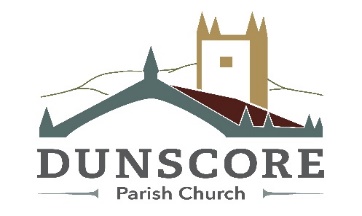 Church Family NoticesRegistered Scottish Charity SC016060, Congregation Number 080454Minister REV MARK SMITHManse: 01387 820475  Mobile: 0776 215 2755Email: Mark.Smith@churchofscotland.org.ukhttps://us02web.zoom.us/j/86939887756or Telephone: 0131 460 1196 enter code:  869 3988 7756 #28 February 2021A note from our Minister:Today we celebrate FAIRTRADE FORTNIGHT together then hang around for a CUPPA & BLETHER, Zoom-style!Various World Day of Prayer material is available online, culminating with a ‘live-stream’ service on Friday at 2pm – see the Scottish World Day of Prayer website and join in this world-wide event.Christian Aid Prayer Sheet (pdf) will be circulated via email – use it to stretch your prayer muscles!Who said Lent was boring!God Bless & elbow bumps,MarkPRAYER FOR FEBRUARY –	 Eternal Father God,				Your Son Jesus Christ is for all humankind,				the Way, the Truth, and the Life:				by the Holy Spirit help us				to walk in His Way,				rejoice in His Truth,				and share His risen Life.PRAYER THEME – “Lord, teach us how to pray.”Join in prayer, thought and reflection. Use the weekly prayer and theme.   Light a candle. Look at pictures of friends/family/congregation. Listen to restful music.  As we pray in the name of Jesus the Holy Spirit will unite us across the distancing.Wednesday 03 MarchFrom 6:00am – Lenten Meditation on YouTube https://youtu.be/sazWn7nxP8AThursday 04 March7:30pm – Connect Study Group – DANIEL via Zoom https://us02web.zoom.us/j/402568082 Friday 05 March2:00pm – ‘live stream’ World Day of Prayer service via Scottish World Day of Prayer websiteSunday 07 march10.30am – Morning Worship Together via Zoom https://us02web.zoom.us/j/86939887756 or Telephone: 0131 460 1196 enter code: 869 3988 7756 #Tuesday 09 March  7:30pm - Dunscore Church Board meeting via ZOOM.Monday 15 March 7:30pm - Talk on National Parks of South West USA – Pam and Colin are giving a talk using Zoom. This in aid of Church Funds. Please e mail Colin at c.mitchell50@btinternet.com to obtain a link. Donations welcomeWorship for Dunscore with Glencairn & Moniaive ChurchesMARCH3	Wed					YouTube Lenten Meditation7	10.30am				Zoom then Glencairn/Moniaive AGM10	Wed					YouTube Lenten Meditation14	10.30am 	Mothering Sunday	Zoom ‘Thank you’ Special & Coffee Break!16	Tue 7:00pm				Zoom Prayer & Reflection17	Wed					YouTube Lenten Meditation21	10.30am				Zoom with ‘live stream’ Organ then Dunscore AGM24	Wed					YouTube Lenten Meditation28	10.30am	Palm Sunday 		Zoom Messy Church Special31	Wed					YouTube Lenten MeditationAPRIL1 	Thu 7:00pm 	Maundy Thursday	Zoom The Last Supper2	Fri		Good Friday		YouTube At The Cross4	10.30am	Easter Day 		Zoom with ‘live stream’ Organ & Coffee + Egg Break!Eco SnippetIt is possible to choose flowers with zero carbon footprint. Here are some comparisons;0 Co2 emissions- flowers picked from your garden (using peat free compost or better still home produced compost)110 g Co2- snapdragon, grown and sold locally1.7 kg CO2-bouquet of 15 mixed stems grown outdoors in the UK and sold locally32kg CO2-bouquet of 5 Kenyan or Dutch roses, 5 Dutch lilies and 3 Kenyan gypsophila You may find a book that I have been reading recently quite interesting and from where I have reproduced the carbon data from. It is " How Bad Are Bananas" by Mike Berners-Lee, and to find out the answer you'll have to read the book!First Base Food BankPlease remember to support this excellent charity.  Winter is here and it will be a long and a hard one for many folk living on little income.  I know that many of you give through ‘Just Giving’ on line www.justgiving.com/first-base but as an alternative, Mark Frankland would be delighted to receive cheques to ‘The First Base Food Agency’, 6 Buccleuch Street, Dumfries DG! 2NH.   I think the need will be greatest from January to March …Many thanks.Notes for inclusion in March CFNs by Friday morning please to Tim Harmer on 01387 820861 or timharmer95@gmail.comFAIRTRADE FORTNIGHT – 22nd February to 7th March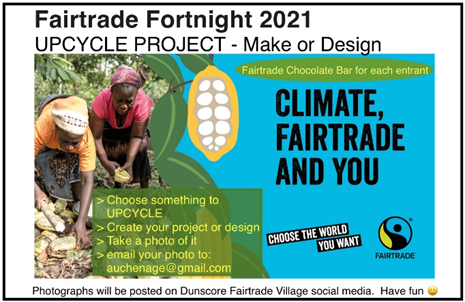 Dunscore Fairtrade Village is running an upcycling challenge, mainly aimed at children but open to anyone (and if you send us a photo, you receive a bar of Fairtrade chocolate!).CHRISTIAN AID LENT & EASTER APPEAL 2021Christian Aid is now 75 years old and this year the Lent and Easter appeal is focused on looking forward as well as reflecting on the past.Full details are on the Christian Aid Website – www.christianaid.org.uk A prayer sheet will be circulated via email, let Mark know if you need  hard copy.WORLD DAY OF PRAYER23rd Feb to 5th MarAll services this year will be onlineThis year for the first time we are holding 10 days of reflection and prayer leading up to the 5th Mar. These can be found on the Website: www.wdpscotland.com or on Facebook: World Day of Prayer Scotland Friends.Each day, starting on 23rd Feb, there will be a little piece about Vanuatu, a Thought for the Day by a National Church or Christian Group Leader and a Prayer by a member of the Scottish Committee. The first will be led by the Moderator of the Church of Scotland and  the 5th Mar will be led by the World Day of Prayer International President, Rosangela Oliveira.Thanks to Maggie Gurney we will be having a local service on YouTube, please look out for the notices each Sunday.  Thank also to all those who have contributed to this, some have been recording videos for the first time!  So congratulations to you all for making this happen.5th Mar at 14.00 there will be a live, World Day of Prayer streamed Service from Augustine United Reformed Church in Edinburgh.Access details can again be found on the Scottish World Day of Prayer Website. You can also listen in to this service on the phone.  Please join in this Service if you possibly can, as it does feature some of our own local people and others from all around Scotland.  The Service will later be posted on the Webpage and on FacebookSong 	tune: BARD OF ARMAGHI dream of a church that awakens God’s vision,of a people who live without counting the cost:that trust in the Spirit of Christ Jesus’ mission,to uplift the oppressed with Good News for the lost.I pray for a church that joins in with God’s prancing,in a swirling star-skirt made from light cosmic sky:like prophets of old who lead people by dancing,unafraid of the pharaohs enthroned up on high.We sing in a church that cracks up with God’s laughter,that rejoices in justice, and shares all for free:turns over the tables of monied disasters,an abundance of mirth in a new Jubilee.We work for a church that connects through Christ’s caring,as she shelters and loves the unloved refugee:a church that shines light on corruption, then daring,to forgive and embrace them in God's family.Dear God, would You make us a people like Jesus,with His trust in Your Kingdom of unfailing grace:a travelling band of peculiar people,on the journey t’wards joy and true life in this place.K SnymanSong	tune: CONVERSE/What a friend we have in JesusGod the Maker of the HeavensAnd the planet that we shareShow us how to live like JesusLives in gratitude and careMake us mindful of the footprintsFrom the lives that we pursueMake us partners in Your MissionYou are making all things newGod the Gardener of EdenTeach us how to tend this earthLearning from the changing seasonsTimes of fallow and new birthLord have mercy when we’re carelessRich resources we misuseUse our hands to heal creationYou are making all things newGod of labour and vocationLord of science trade and artTake our efforts and our passionsMake them mirrors of Your HeartEvery habitat and creatureLoved and valued God by YouMay our lives reveal Your KingdomSam HargreavesHymn 231 	tune: ALL THROUGH THE NIGHTFor the fruits of all creation,thanks be to God:for these gifts to every nation,thanks be to God;for the ploughing, sowing, reaping,silent growth while we are sleeping,future needs in earth’s safe-keeping,thanks be to God.In the just reward of labour,God’s will is done;in the help we give our neighbour,God’s will is done;in our world-wide task of caringfor the hungry and despairing,in the harvest we are sharing,God’s will is done.For the harvests of the Spirit,thanks be to God;for the good we all inherit,thanks be to God;for the wonders that astound us,for the truths that still confound us,most of all, that love has found us,thanks be to God.Frederick Pratt Green (1903-2000)SongI love the sunIt shines on meGod made the sunAnd God made meI love the starsThey twinkle on meGod made the starsAnd God made meI love the rainIt splashes on meGod made the rainAnd God made meI love the windIt blows round meGod made the windAnd God made meI love the birdsThey sing to meGod made the birdsAnd God made meGwen F. Smith